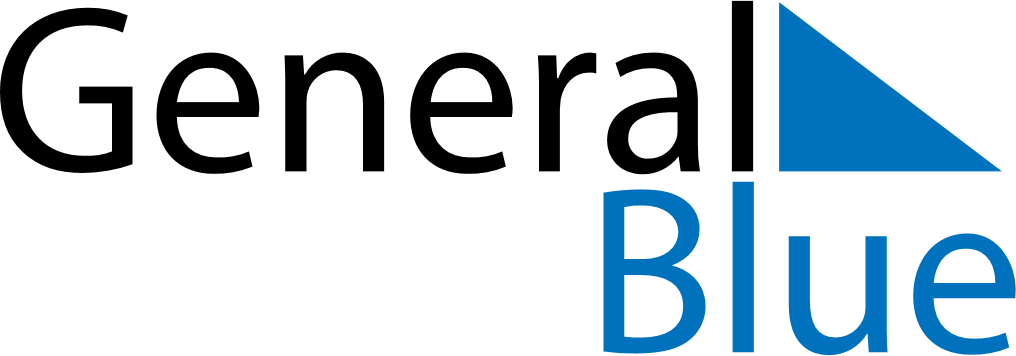 May 2024May 2024May 2024May 2024May 2024May 2024Presidente Franco, ParaguayPresidente Franco, ParaguayPresidente Franco, ParaguayPresidente Franco, ParaguayPresidente Franco, ParaguayPresidente Franco, ParaguaySunday Monday Tuesday Wednesday Thursday Friday Saturday 1 2 3 4 Sunrise: 6:01 AM Sunset: 5:09 PM Daylight: 11 hours and 8 minutes. Sunrise: 6:01 AM Sunset: 5:08 PM Daylight: 11 hours and 6 minutes. Sunrise: 6:02 AM Sunset: 5:08 PM Daylight: 11 hours and 5 minutes. Sunrise: 6:02 AM Sunset: 5:07 PM Daylight: 11 hours and 4 minutes. 5 6 7 8 9 10 11 Sunrise: 6:03 AM Sunset: 5:06 PM Daylight: 11 hours and 3 minutes. Sunrise: 6:04 AM Sunset: 5:06 PM Daylight: 11 hours and 2 minutes. Sunrise: 6:04 AM Sunset: 5:05 PM Daylight: 11 hours and 0 minutes. Sunrise: 6:05 AM Sunset: 5:04 PM Daylight: 10 hours and 59 minutes. Sunrise: 6:05 AM Sunset: 5:04 PM Daylight: 10 hours and 58 minutes. Sunrise: 6:06 AM Sunset: 5:03 PM Daylight: 10 hours and 57 minutes. Sunrise: 6:06 AM Sunset: 5:03 PM Daylight: 10 hours and 56 minutes. 12 13 14 15 16 17 18 Sunrise: 6:07 AM Sunset: 5:02 PM Daylight: 10 hours and 55 minutes. Sunrise: 6:07 AM Sunset: 5:01 PM Daylight: 10 hours and 54 minutes. Sunrise: 6:08 AM Sunset: 5:01 PM Daylight: 10 hours and 53 minutes. Sunrise: 6:08 AM Sunset: 5:00 PM Daylight: 10 hours and 52 minutes. Sunrise: 6:09 AM Sunset: 5:00 PM Daylight: 10 hours and 51 minutes. Sunrise: 6:09 AM Sunset: 5:00 PM Daylight: 10 hours and 50 minutes. Sunrise: 6:10 AM Sunset: 4:59 PM Daylight: 10 hours and 49 minutes. 19 20 21 22 23 24 25 Sunrise: 6:10 AM Sunset: 4:59 PM Daylight: 10 hours and 48 minutes. Sunrise: 6:11 AM Sunset: 4:58 PM Daylight: 10 hours and 47 minutes. Sunrise: 6:11 AM Sunset: 4:58 PM Daylight: 10 hours and 46 minutes. Sunrise: 6:12 AM Sunset: 4:58 PM Daylight: 10 hours and 45 minutes. Sunrise: 6:12 AM Sunset: 4:57 PM Daylight: 10 hours and 44 minutes. Sunrise: 6:13 AM Sunset: 4:57 PM Daylight: 10 hours and 44 minutes. Sunrise: 6:13 AM Sunset: 4:57 PM Daylight: 10 hours and 43 minutes. 26 27 28 29 30 31 Sunrise: 6:14 AM Sunset: 4:56 PM Daylight: 10 hours and 42 minutes. Sunrise: 6:14 AM Sunset: 4:56 PM Daylight: 10 hours and 41 minutes. Sunrise: 6:15 AM Sunset: 4:56 PM Daylight: 10 hours and 41 minutes. Sunrise: 6:15 AM Sunset: 4:56 PM Daylight: 10 hours and 40 minutes. Sunrise: 6:16 AM Sunset: 4:55 PM Daylight: 10 hours and 39 minutes. Sunrise: 6:16 AM Sunset: 4:55 PM Daylight: 10 hours and 39 minutes. 